Приближается один из самых патриотических праздников нашей страны- День Защитника Отечества! В преддверии этого дня воспитанники посещающие кружок «Волшебная мастерская » готовят подарки для своих пап и дедушек. В этом году мы с ребятами решили выполнить аппликацию «Самолет». #годсемьи2024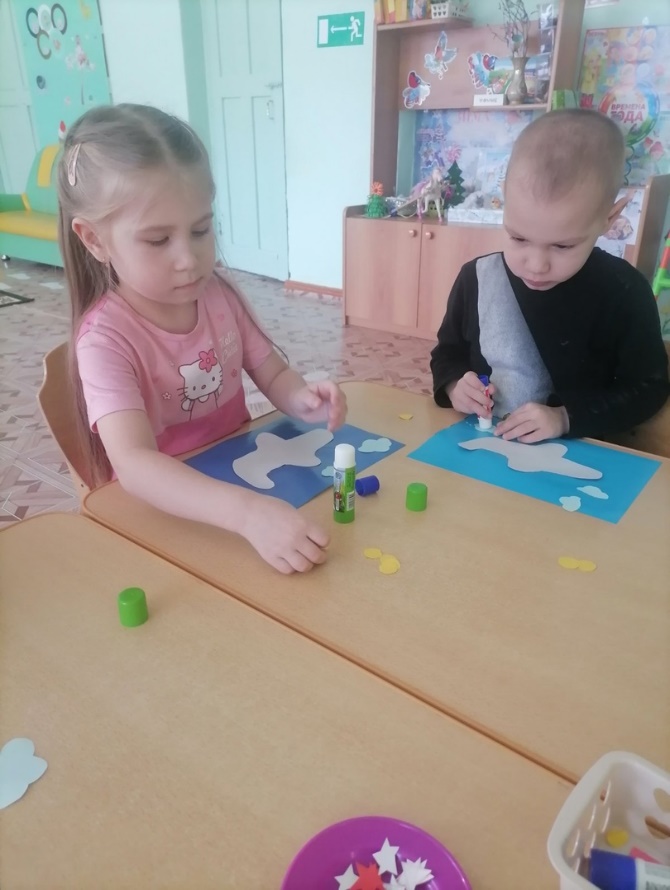 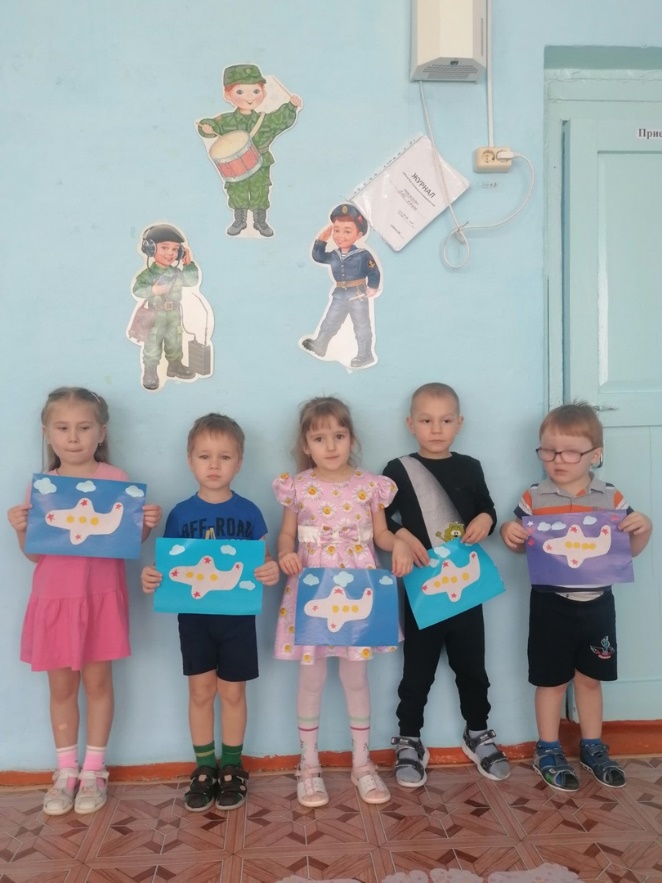 